

De studenten volgen van week 46 t/m week 16 stage op donderdag.Vanaf week 6 t/m week 16 ook op vrijdag. mmmmmmmmmmmm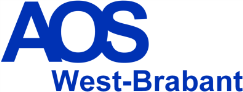 Agenda studenten propedeuse FLOT    
	2018-2019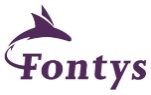 WeekWeekProgramma onderdeelAandachtpunten3817 - 21 sept.Stage PH-A4215 - 19 okt.Herfstvakantie46Donderdag15 nov.Start stage PH-B op donderdag 15 november.Centraal: Da Vinci College Roosendaal, 14.00 uur47donderdag 22 nov.48donderdag 29 novCentraal:Roncalli Scholengemeenschap, 14.00 uur49donderdag 06 dec.50donderdag 13 dec.CentraalMunnikenheidecollege, 14.00 uur51donderdag 20 dec.5222 dec.30 dec.Kerstvakantie0131 dec.6 jan.Kerstvakantie02donderdag 10 jan.03donderdag 17 jan.04donderdag 24 jan.Tentamenweek Studenten niet aanwezig05donderdag 31 jan.Formatief voortgangsgesprek06donderdag vrijdag07 - 08 febr.Vanaf nu de vrijdag als extra stagedag 07donderdag vrijdag14 – 15 febr.08donderdag vrijdag21 - 22 febr.PRO ( professionele ontwikkeling) toets: product inleveren uiterlijk donderdag 21 februari09donderdag vrijdag28 febr.- 1maartMogelijkheid voor CGI PRO toets1002 - 10 maartVoorjaarsvakantie11donderdag vrijdag14 - 15 maartMogelijkheid voor CGI PRO toets12donderdag vrijdag21 - 22 maartCentraalNorbertus Gertrudis Lyceum, 14.00 uur13donderdag vrijdag28 - 29 maartInleveren Portfolio (mag eerder)Ontvankelijkheid portfolio bepalen14donderdag vrijdag04 - 05  april2e kans PRO ( professionele ontwikkeling) toets: product inleveren uiterlijk vrijdag 5 april15donderdag vrijdag11 - 12 aprilTentamenweekMogelijkheid voor CGI PRO toets 2e kansEindgesprekken16donderdag vrijdag18 - 19 aprilLaatste stageweek!!Mogelijkheid voor CGI PRO toets 2e kansEindgesprekken1722 april28 april2e PaasdagKoningsdagMeivakantie1829 april5 meiBevrijdingsdagMeivakantie1906 mei